Welcome to the Webinar - Information Session on the Standard on “Universal Design Dwellings”17th April 2023Webinar – HousekeepingThe Webinar will be recordedISL and captioning are providedThere will be a 10 minute comfort break during the webinarTime has been allocated for Q & A session during the WebinarThe Webinar recording will be available after the eventWebinar – Housekeeping ContNSAI will be monitoring the Q & A functionIf you have any questions please use this function during the WebinarThere will be a Q & A session at the end of the webinarChat function – is not being monitoredStandard on Universal Design (UD) DwellingsWebinar – Information Session, 17th April 2023 10am to noonWelcomeElizabeth O FerrallProject manager at NSAI & NSAI/TC23 Universal Design Standards Consultative Committee (UDSCC)NSAI – Role in standardisationNSAI is the National Standards Authority of IrelandEstablished under the NSAI Act of 1996(http://www.irishstatutebook.ie/eli/1996/act/28/schedule/1/enacted/en/ht ml )Facilitates stakeholders to participate in the development of standards at National, European (regional) and International levelGoverned by Regulation(EU) No 1025/2012 on standardisation (https://eur- lex.europa.eu/LexUriServ/LexUriServ.do?uri=OJ:L:2012:316:0012:0033:EN:PDF )AgendaWelcome and Introductions, Elizabeth O’FerrallOverview of Universal Design and Standards, Gerald CraddockBackground: Key existing Built Environment Standards, Tom GreyWhy develop a standard for Universal Design Dwellings? Ruth O’Reilly10 minute comfort breakStandard development process and timelines, Tom GreyQ & AWrap Up and close, Ruth O’ReillyWelcome from the Chairs of the NSAI National Committee – NSAI/TC23Gerald Craddock, Chair NSAI/TC23 Universal Design Standards Consultative CommitteeTom Grey, Chair NSAI/TC23/SC1 Accessibility of the built environmentRuth O’Reilly, Chair NSAI/TC23/SC1/WG6 UD DwellingsOverview, Ger CraddockCentre for Excellence in Universal Design (CEUD)The Centre for Excellence in Universal Design is the only statutory centre for Universal Design in the World Physical and digital environments, services and systemsUniversal DesignUniversal Design is the design and composition of an environment so that it can be accessed, understood and used to the greatest extent possible by all people, regardless of their age, size, ability or disability.Universal Design Systems HierarchyMacro:PolicyLegislationStandardsMeso:Monitoring/CertificationCodes of PracticeMicro:Resources/ToolkitsTraining & SupportAdopted from NewSouth Wales Government Australia (with permission)NSAI/TC23 Universal Design Standards Consultative Committee (UDSCC)NSAI/TC023Chair of the NSAI/TC23/ is Dr Gerald Craddock (CEUD)Sub Committee 1  – Built EnvironmentSub Committee 2  – ICTSub Committee 3  – Products/ServicesSub Committee 4 – Assistive TechnologySub Committee 5 – Products and services – range of usersSub Committee 6 – Ageing societiesUniversal NSAI/TC023/ Sub Committee1Accessibility of the Built Environment Structure of the NSAI / TC023/ SC1 Accessibility of the Built EnvironmentChair of NSAI / TC023/ Sub Committee 1 is Tom Grey, TrinityHaus, TCDSub Committee (SC)1 is composed of a number of working groups (WG).Working Group 2 Mapped to CEN.CLC.JTC11Working Group 3 Mapped to ISO/TC59/SC16Working Group 4 Mapped to CEN/TC10 (Lifts)Working Group 5 Mapped to ISO/TC314/Working group 7 Working Group 6 (UD Dwellings) was established to facilitate the development of the standard on “Universal Design (UD) Dwellings”. The Chair is Ruth O’Reilly, NDAStandardsNational:National Standards Authority Ireland (NSAI) - Universal Design StandardsConsultative Committee (UDSCC) – chair and co-ordinate 5 sub committees (SC’S) anda number of working groups (WG’s) in partnership with NSAI,Develop and comment on standardsEuropean:CEN, CENELEC and ETSI – representing Ireland at chair and participant level in a number of standards committeesInternational:International Standards Organisation (ISO) - Representing Ireland at chair and participant level in a number of standards committees.ITU – International Telecommunications Union – participant in working groups re ICT and accessibilityBackground:Key existing built environment standards, Tom GreyI.S EN 17210:2021I.S. EN 17210:2021 and the two supporting documents are the adopted Irish versions of the 2021 European standards covering Accessibility and usability of the built environmentAccessibility and usability of the built environment – Functional requirements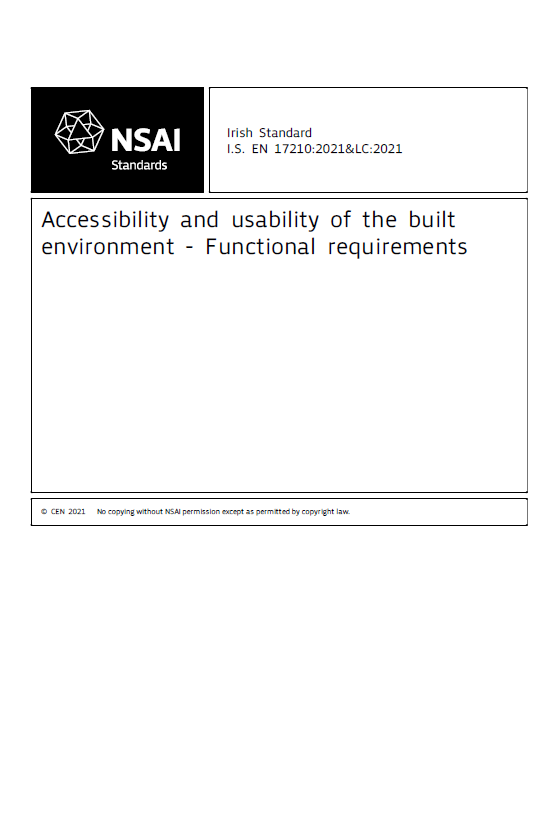 Common minimum functionalrequirements & recommendations to achieve an accessible and usable built environment underpinned by Design for All/Universal DesignAccessibility and usability of the built environment – Technical performance criteria and specification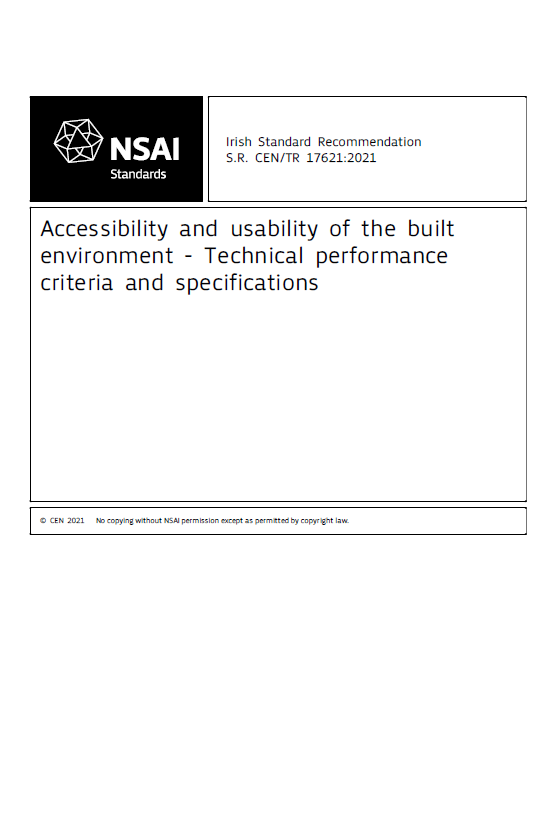 Technical performance criteria  and specifications to fulfil  the functional requirements &  recommendations of I.S. EN 17210Accessibility and usability of the built environment – Conformity assessment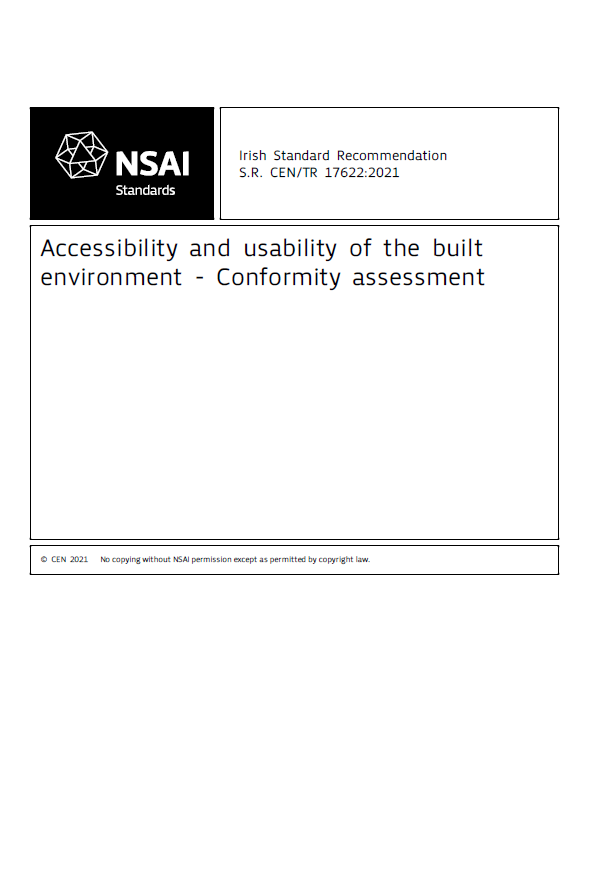 Criteria to assess conformity of the built environment with the  functional requirements &  recommendations in I.S. EN 17210Public and Private ProcurementSupport Of European Accessibility Requirements for Public and Private Procurement In the Built EnvironmentWhy procurement is important: Public procurement as an example -Every year, over 250 000 public authorities in the EU spend around 14% of GDP (around €2 trillion per year) on the purchase of services, works and suppliesIn many sectors such as energy, transport, waste management, social protection and the provision of health or education services, public authorities are the principal buyers.The public sector can use procurement to boost jobs, growth and investment, and to create an economy that is more innovative, resource and energy efficient, and socially-inclusive.https://ec.europa.eu/growth/single-market/public-procurement_en I.S. EN 17210: 2021 - 1 ScopeThis document describes basic, minimum functional requirements and recommendations for an accessible and usable built environment, following "Design for All"/"Universal Design" principles which will facilitate equitable and safe use for a wide range of users, including persons with disabilities. The requirements and recommendations given in this document are applicable across the full spectrum of the built environment.These functional accessibility and usability requirements and recommendations are relevant to the design, construction, refurbishment or adaptation, and maintenance of built environments including outdoor pedestrian and urban areas.Accessibility and usability of the built environment – Functional requirementsMain Document ContentsIntroductionScopeNormative referencesTerms and definitionsLegal and policyDiversity of users and design considerationsWayfindingAccess in the outdoor environmentArrival and departure areas – Parking areasHorizontal circulation in buildingsVertical circulation in buildings and outdoorsSpecific indoor and outdoor areas, equipment and provisionsSanitary accommodationUser interface, controls and switchesFire safety for all -Evacuation and emergency exitsEnvironmental conditions in buildingsAccommodationCultural, leisure and sport buildingsAdministrative, service and employment buildingsOutdoor and urban areasTransport facilitiesAccessibility and usability of the built environment – Functional requirements - Cont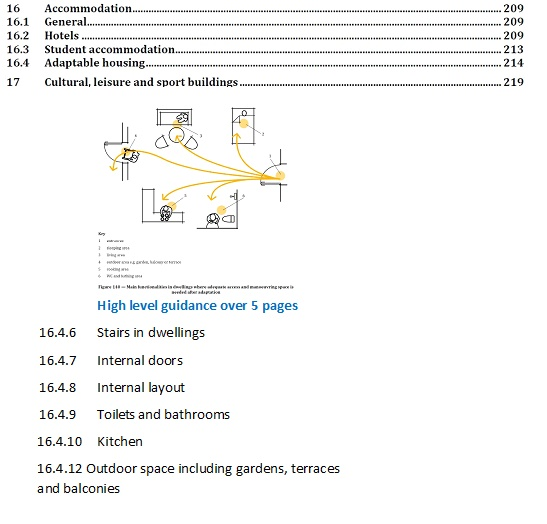 Why develop a Standard for Universal Design Dwellings?, Ruth O’ReillySustainable Cities and CommunitiesSDG 11: Make cities and human settlements inclusive, safe, resilient and sustainable.Census 201627.5% of households in Ireland with at least one person with a disabilityIncreasing percentage of older people in our population – 15% in 2020, to reach 18% by 2030, 27% by 2050Housing Continuum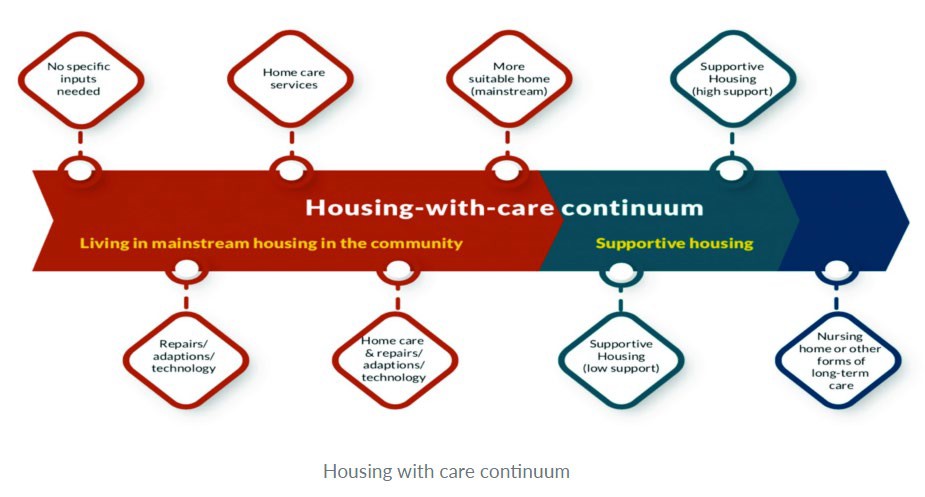 Part M, Minimum RequirementsM1 Adequate provision shall be made for people to access and use a building, its facilities and its environs.TGD M 0.1 GeneralThe requirements of Part M (M1 – M5) aim to ensure that regardless of age, size or disability:New buildings other than dwellings are accessible and usable……New dwellings are visitable.Housing Options for our Ageing PopulationAction 4.6: In partnership with industry, introduce measures to ensure that over a five year period delivery is increased to ensure that 30% of all new dwellingsare built to incorporate universal design principles to accommodate our ageing population.National Housing Strategy for Disabled PeopleTheme 1 – Accessible Housing and CommunitiesOutcomes: There is an increase in the provision of accessible housing for disabled people by the setting of local, need-related targets for all social housing providers using a universal design approach, as appropriate.Local Authority Development Plans (source: Age Friendly Ireland)Carlow: 5% min in excess of 20Dublin City: 25% of apartments in excess of 10Donegal (draft): 30% in excess of 7 (less than 7, at least 1 unit)Fingal (draft): 10% Excess of 100 units (private) 30% socialMeath: 5% in excess of 20 unitsRoscommon: Minimum 10% in excess of 10 units Westmeath: Minimum of 5% in excess of 20 units Wexford: 20% of residential schemes in excess of 5Universal Design Guidelines for Homes in Ireland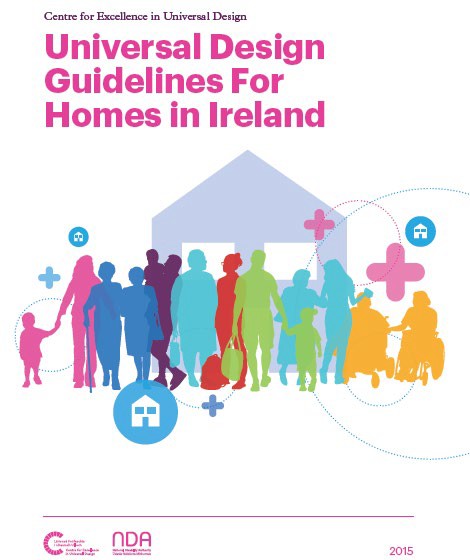 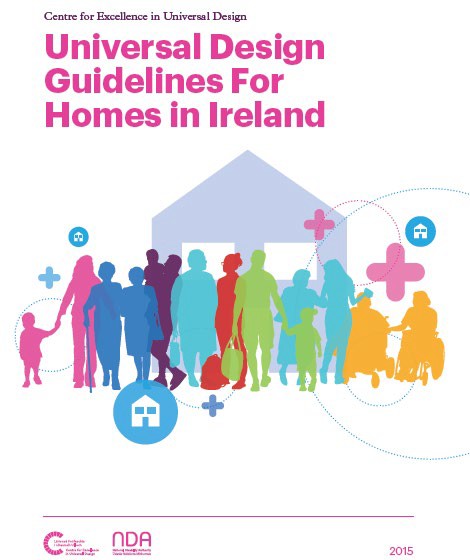 Examples of Additional SourcesDementia Friendly Dwellings for People with Dementia, their Families and Carers, NDABest Practice Access Guidelines Designing Accessible Environments, IWAHousing Design Guidelines for Occupational Therapists, AOTISelected European and international standards and guidelinesTitle and Scope of New StandardTitleUniversal Design Dwellings –  Requirements and recommendations.Scope of new standardThe scope defines what the standard will include.It also informs the reader of the document what is excluded from the standard.Scope of new standard (1)This document specifies requirements and recommendations for new dwellings through a Universal Design approach – dwellings that can be accessed, understood and used by all people to the greatest extent possible, regardless of their age, size, ability or disability.This document specifies requirements and recommendations for the design of accessible, usable, flexible and adaptable Universal Design Dwellings, ranging from apartments to individual houses.Scope of new standard (2)It includes external access routes to dwellings, parking, communal areas, entrances and circulation areas within dwellings, key rooms and facilities within dwellings and private open spaces.This document provides requirements and recommendations for two categories of Universal Design dwellings.Scope of new standard (3)This document can be used for assessing the design of existing dwellings and to inform retrofit and refurbishments.This document can be used for purpose-designed dwellings or residential facilities for older or disabled people but does not include requirements for assistance, health and social care facilities that may be required in these settings.Comfort Break Back in 10 minsStandards Development Process and Timelines, Tom GreyIntended users of this StandardGovernment departments and agenciesLocal AuthoritiesPublic and Private ProcurementBuilt-Environment Design ProfessionalsBuilders & DevelopersAccess ConsultantsAnd othersStakeholders participation at National levelAll stakeholders/interested parties are encouraged to participate in this work https://www.nsai.ie/standards/standards- committees/get-involved-in-standards- development/NSAI process is that standards are developed by consensus.Expectations & Requirements for Engagement and participationThrough the NSAI National Committee NSAI/TC 023/SC 01/WG6 ” UD Dwellings”Attendance at meetingsParticipation in discussionsReview of draft, submission of comments on the draftConsultation PhasePublic Consultation Phase (Public enquiry ) – open to persons outside the committee (NSAI/TC 023/SC 01/WG6 )Via consultation workshopsVia the commenting phaseNSAI open platform called ”Your Standards Your Say ( YSYS) - http://www.nsainep.ie/Timelines for the development of the StandardMay 2023 – Kick off meeting of the NSAI/TC 023/SC 01/WG6 ”UD Dwellings”May – September 2023 – Development of the draft contentOctober 2023 – Finalisation of text & preparation for sending to Public EnquiryNovember 2023 – January 2024 – Public Enquiry /Consultation PeriodJanuary 2024 – End of Public consultation periodFebruary – April 2024 – Review of comments submitted & updating of draftMay – July 2024	- Finalisation of content of standard July - Oct 2024 – to editing, NSAI approval process November 2024 - January 2025 – PublicationNext StepsRegister your interest on the NSAI Membership platform https://www.nsai.ie/standards/standards-committees/get-involved-in- standards-development/KICK OFF MEETING 2nd MAY 2023Work commences on developing the content of the proposed standard using a baseline documentBETWEEN MEETINGSCommittee members are required to review draft text, submit comments on draft textDURING MEETINGSReview comments submitted and agree revised textMake notes/observationsParticipation in NSAI/TC 023/SC 01/WG6 ” UD Dwellings”If you want to join this work and the Technical CommitteeYou need to Register on the NSAI Standards Membership platformRegister your interest in becoming a member of the Committee at this link :https://www.nsai.ie/standards/standards-committees/get- involved-in-standards-development/Once registered , your application will be assessed.Q&A Session, Fíonnadh McGonigleWrap Up, Ruth O’ReillyMeeting Dates – NSAI/TC23/SC1/WG6Kick off Meeting - Tuesday 2nd of May, 14.30 to 16.002nd Meeting -Tuesday 30th May 14.30 to 16.30Meetings will be held via ZoomFurther meetings will be planned in June through SeptemberThank you all for participatingQuestions to Elizabeth O’Ferrall, NSAI, Elizabeth.OFerrall@nsai.ieClose of Session